       июля 2021 г. № _____         На № _______ от _________                                        Организационный отдел                                                                                    Администрации Главы             Республики Марий ЭлПланосновных мероприятий Администрации Звениговского муниципального района
на август  2021 года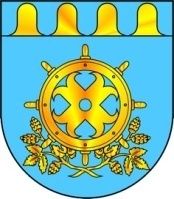 МАРИЙ ЭЛ РЕСПУБЛИКЫН ЗВЕНИГОВО МУНИЦИПАЛ РАЙОНЫН АДМИНИСТРАЦИЙЖЕ МАРИЙ ЭЛ РЕСПУБЛИКЫН ЗВЕНИГОВО МУНИЦИПАЛ РАЙОНЫН АДМИНИСТРАЦИЙЖЕ АДМИНИСТРАЦИЯ ЗВЕНИГОВСКОГО МУНИЦИПАЛЬНОГО РАЙОНАРЕСПУБЛИКИ МАРИЙ ЭЛЛенина ур., 39 п., Звенигово ола,Марий Эл Республика, 425060ул. Ленина, д. 39, г. Звенигово,Республика Марий Эл, 425060тел./факс: (8-245) 7-17-55, 7-33-70, e-mail: adzven@rambler.ru, zvenigov@chaos.gov.mari.run, ИНН/КПП/1203001273/120301001тел./факс: (8-245) 7-17-55, 7-33-70, e-mail: adzven@rambler.ru, zvenigov@chaos.gov.mari.run, ИНН/КПП/1203001273/120301001тел./факс: (8-245) 7-17-55, 7-33-70, e-mail: adzven@rambler.ru, zvenigov@chaos.gov.mari.run, ИНН/КПП/1203001273/120301001тел./факс: (8-245) 7-17-55, 7-33-70, e-mail: adzven@rambler.ru, zvenigov@chaos.gov.mari.run, ИНН/КПП/1203001273/120301001«Согласовано»Глава АдминистрацииЗвениговского муниципального района                     В.Е. Геронтьев№ п/п№ п/пНаименование мероприятийДата проведенияДата проведенияОтветственные  за  проведениеОтветственные  за  проведениеМероприятия, посвященные Дню воздушно-десантных войск:Поздравительная акция «День ВДВ» (по г. Звенигово, МБУК «Звениговский РЦДиК «МЕЧТА»)Тематическая программа «Синие береты» (в режиме офлайн, летняя площадка, МБУК «Шимшургинский ЦДиК»)02.08.2021в течение дня02.08.202120.00 час.02.08.2021в течение дня02.08.202120.00 час.Отчет о ходе выполнения мероприятий согласно подпрограмме «Повышение безопасности дорожного движения в Звениговском муниципальном районе» (Минтранс РМЭ)02.08.202102.08.2021Отдел жилищно-коммунального хозяйстваОтдел жилищно-коммунального хозяйстваСовещание главы Администрации района с заместителями главы Администрации и руководителями отделов Администрации района.02,09,16,23,30 августа 202108.00 час02,09,16,23,30 августа 202108.00 часОтдел организационной работы и делопроизводстваОтдел организационной работы и делопроизводстваСовет глав Администраций городских и сельских поселений района по текущим вопросам02.08.202110.00  час.02.08.202110.00  час.Отдел организационной работы и делопроизводстваОтдел организационной работы и делопроизводстваСовещание главы Администрации района с руководителями федеральных и республиканских органов исполнительной власти02,09,16,23,30 августа 202108.00 час02,09,16,23,30 августа 202108.00 часОтдел организационной работы и делопроизводстваОтдел организационной работы и делопроизводстваОтчет об осуществлении расхода бюджета МО на осуществление целевых мероприятий в отношении автодорог общего пользования местного значения за счет бюджетных ассигнований ДФ РМЭ, включая расходы, источником финансового обеспечения которых являются субсидии (Минтранс РМЭ)09.08.202109.08.2021Отдел жилищно-коммунального хозяйстваОтдел жилищно-коммунального хозяйстваТематическое поздравление «Народ мари» к международному Дню коренных народов (по г. Звенигово МБУК «Звениговский РЦДиК «МЕЧТА»)09.08.202111.00 час.09.08.202111.00 час.Отдел культурыОтдел культурыМероприятия, посвященные Всемирному дню молодежи:Музыкальное поздравление «Молодость-вперед!» (по г. Звенигово, МБУК «Звениговский РЦДиК «МЕЧТА»)Фоторепортаж «Молодежь и книга» (социальные сети МБУК «Звениговская МБ»)12.08.202113.00 час.12.08.202114.00 час.12.08.202113.00 час.12.08.202114.00 час.Отдел культурыОтдел культурыСпортивные мероприятия, посвященные Всероссийскому дню физкультурника:Кубок района по пляжному футболу (Набережная, г. Звенигово)Районный турнир по волейболу среди смешанных команд (Набережная, г. Звенигово)Кубок района по стритболу (Набережная, г. Звенигово)Открытый чемпионат района по армспорту и мас-рестлингу среди мужчин и юношей (Набережная, г. Звенигово)Открытый чемпионат района по армспорту и мас-рестлингу среди женщин и девушек (Набережная, г. Звенигово)Открытый чемпионат района по гиревому спорту (Набережная, г. Звенигово)Районный турнир по шахматам (Набережная, г. Звенигово)14.08.202114.08.2021Сектор ФиССектор ФиСМузыкальная поздравительная программа «С Днем рождения, Красногорский» (социальные сети МБУК «Красногорский ЦДиК»)15.08.202112.00 час.15.08.202112.00 час.Отдел культурыОтдел культурыСоставление топливно-финансового баланса за июнь (фактическое исполнение)16.08.202116.08.2021Отдел экономикиОтдел экономикиОсуществление мониторинга социально - экономических и производственных показателей деятельности сельскохозяйственных предприятий16.08.2021-30.08.202116.08.2021-30.08.2021Сектор развития сельскохозяйственного производстваСектор развития сельскохозяйственного производстваСессия Собрания депутатов:- о внесении изменений в ранее принятые нормативно-правовые акты18.08.202118.08.2021Собрание депутатовСобрание депутатовПроведение аукционов на право заключения договоров аренды земельных участков19.08.202119.08.2021Отдел по управлению муниципальным имуществом и земельными ресурсамиОтдел по управлению муниципальным имуществом и земельными ресурсамиМониторинг состояния кредиторской задолженности организаций, осуществляющих управление МКД и ресурсоснабжающими организациями по оплате ТЭР20.08.202120.08.2021Отдел жилищно-коммунального хозяйстваОтдел жилищно-коммунального хозяйстваМероприятия, посвященные Дню Российского флага:Образовательная программа с мастер-классом «И гордо реет флаг державный» (МБУК «Звениговский районный  краеведческий музей»)Онлайн викторина «Под символом славным могучей державы!» (в онлайн режиме, МБУК «Звениговская МБ»)Акция «Флаг моего государства» (по ул. Ленина пгт. Красногорский, МБУК «Красногорский ЦДиК»)Конкурс эрудитов «Под русским стягом» (в офлайн режиме, МБУК «Звениговская МБ»)Акция «Наш Государственный флаг» (по г. Звенигово, МБУК «Звениговский РЦДиК «МЕЧТА»)20.08.202113.00 час.20.08.2021-24.08.202122.08.202111.00 час.22.08.202114.00 час.22.08.2021в течение дня20.08.202113.00 час.20.08.2021-24.08.202122.08.202111.00 час.22.08.202114.00 час.22.08.2021в течение дняОтдел культурыОтдел культурыМониторинг дебиторской и кредиторской задолженности предприятий жилищно-коммунального хозяйства23.08.202123.08.2021Отдел жилищно-коммунального хозяйстваОтдел жилищно-коммунального хозяйстваКоллегия при главе Администрации:- об организации предоставления муниципальных услуг на территории Звениговского муниципального района за I полугодие 2021 года26.08.202126.08.2021Заместитель главы Администрации (по экономическому развитию территории)Заместитель главы Администрации (по экономическому развитию территории)Молодежный фестиваль «Возрождая провинцию» (мастер-классы, МБУК «Звениговский дом народных умельцев»)26.08.202111.00 час.26.08.202111.00 час.Отдел культурыОтдел культурыСоставление прогноза топливно-финансового баланса на август 2021 года26.08.202126.08.2021Отдел экономикиОтдел экономикиЗакрытие фестиваля «Сасканай Пеледыш» ландшафтного дизайна (МБУК «Звениговский дом народных умельцев»)27.08.202115.00 час.27.08.202115.00 час.Отдел культурыОтдел культурыКонтроль и оказание консультативной помощи по вопросам программы «Формирование комфортной городской среды»в течение месяцав течение месяцаОтдел капитального строительства и архитектурыОтдел капитального строительства и архитектурыПодготовка проектов разрешений на строительство объектов (по мере поступления заявлений и сбора документации)в течение месяцав течение месяцаОтдел капитального строительства и архитектурыОтдел капитального строительства и архитектурыПодготовка проектов разрешений на ввод объекта в эксплуатацию (по мере поступления заявлений и сбора документации)в течение месяцав течение месяцаОтдел капитального строительства и архитектурыОтдел капитального строительства и архитектурыУчастие в комиссиях городских и сельских поселений по обследованию зданий и сооружений (по мере поступления заявлений)в течение месяцав течение месяцаОтдел капитального строительства и архитектурыОтдел капитального строительства и архитектурыПодготовка проектно-сметной документации по объектам капитального строительства на 2020-2024 гг.в течение месяцав течение месяцаОтдел капитального строительства и архитектурыОтдел капитального строительства и архитектурыКонтроль разработки проектов планировки и проектов межевания городских и сельских поселений Звениговского муниципального районав течение месяцав течение месяцаОтдел капитального строительства и архитектурыОтдел капитального строительства и архитектурыПрием документов для заключения договоров аренды и купли - продажи земельных участков и объектов недвижимого имущества, перераспределения земельных участков, для утверждения схем расположения земельных участков на кадастровом плане территориив течение месяцав течение месяцаОтдел по управлению муниципальным имуществом и земельными ресурсамиОтдел по управлению муниципальным имуществом и земельными ресурсамиРегистрация права собственности  Звениговского муниципального района РМЭ на земельные участки и объекты недвижимого имущества районав течение месяцав течение месяцаОтдел по управлению муниципальным имуществом и земельными ресурсамиОтдел по управлению муниципальным имуществом и земельными ресурсамиРазъяснительная работа с физическими и юридическими лицами по вопросам предоставления земельных участковв течение месяцав течение месяцаОтдел по управлению муниципальным имуществом и земельными ресурсамиОтдел по управлению муниципальным имуществом и земельными ресурсамиПрием заявлений о намерении участвовать в аукционах по продаже и на право заключения договоров аренды земельных участковв течение месяцав течение месяцаОтдел по управлению муниципальным имуществом и земельными ресурсамиОтдел по управлению муниципальным имуществом и земельными ресурсамиПостановка на кадастровый учет, внесение изменений и снятие с учета земельных участковв течение месяцав течение месяцаОтдел по управлению муниципальным имуществом и земельными ресурсамиОтдел по управлению муниципальным имуществом и земельными ресурсамиПодготовка документации и проведение аукционов по объектам недвижимого имущества и земельным участкамв течение месяцав течение месяцаОтдел по управлению муниципальным имуществом и земельными ресурсамиОтдел по управлению муниципальным имуществом и земельными ресурсамиМониторинг по передаче ТП, ЛЭП и сетей газоснабжения предприятиям коммунального комплексав течение месяцав течение месяцаОтдел жилищно-коммунального хозяйстваОтдел жилищно-коммунального хозяйстваПереселение граждан из аварийного жилищного фонда 2019-2025 годы в течение месяцав течение месяцаОтдел жилищно-коммунального хозяйстваОтдел жилищно-коммунального хозяйстваМониторинг работы с должниками по оплате  ЖКУв течение месяцав течение месяцаОтдел жилищно-коммунального хозяйстваОтдел жилищно-коммунального хозяйстваРазъяснительная работа с руководителями предприятий, индивидуальными предпринимателями, поселениями по созданию условий для привлечения инвестиций на территории Звениговского  районав течение месяцав течение месяцаОтдел экономикиОтдел экономикиОрганизация работы и контроль деятельности ЕДДС района и объектов экономикив течение месяцав течение месяцаСектор ГО ЧС и МПСектор ГО ЧС и МППодготовка документации и размещение на сайте информации о закупке продукции (товаров, работ, услуг)в течение месяцав течение месяцаОтдел экономикиОтдел экономикиСоставление списка молодых семей - участниц подпрограммы «Обеспечение жильем молодых семей»  на 2021-2025 годы, изъявивших желание принять участие в программе в 2022 году по  Звениговскому муниципальному районув течение месяцав течение месяцаКонсультант по делам молодежиКонсультант по делам молодежиРабота с молодыми семьями – претендентами на получение социальной выплаты в 2021 годув течение месяцав течение месяцаКонсультант по делам молодежиКонсультант по делам молодежиПроведение консультаций по муниципальной целевой программе «Жилье для молодой семьи» на 2021-2025 годыв течение месяцав течение месяцаКонсультант по делам молодежиКонсультант по делам молодежиРубрика «История в фотографиях», посвященная Звениговскому району (социальные сети и сайт Краеведческого музея)в течение месяцав течение месяцаОтдел культурыОтдел культурыЧемпионат РМЭ по футболу (г. Звенигово)в течение месяцав течение месяцаСектор ФиССектор ФиСПервенство РМЭ по футболу среди юношей (г. Звенигово)в течение месяцав течение месяцаСектор ФиССектор ФиСРуководитель отдела организационной работы и делопроизводства Администрации Звениговского муниципального районаРуководитель отдела организационной работы и делопроизводства Администрации Звениговского муниципального районаРуководитель отдела организационной работы и делопроизводства Администрации Звениговского муниципального районаН.В. МолотоваН.В. Молотова